HAIDER 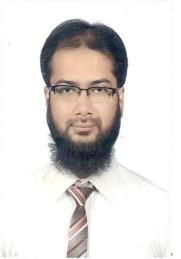 PROFESSIONAL SUMMARYPerformance driven professional with around 9 years of experience in the fields of financial & cost accounting, auditing and project cost estimation. Demonstrated experience in consultancy, manufacturing and transportation industries. Also developed technical and financial proposals for Government and private sectors entities. Working with Ex-Advisor of Min. of Finance, Pakistan has given me exposure to Feasibility Studies and Projected Financial Statements of large project having scope of BOOT (Build-Own-Operate-Transfer) and BOO (Build-Own-Operate) $28M. Also presented financial proposal of $4M to EMMAR for construction waste disposal from Dubai Creek Harbor. Having sound educational and practical exposure has developed a good sense of organizing complete accounting systems and also shifting from one software platform to another. My ability to analyze the industry norms and professional judgment of improving working conditions has always given me the opportunity to work closely with the higher management. Have also lead the Valuation of Fixed Assets for a quoted company, Assets Valued $110.PROFESSIONAL EXPERIENCE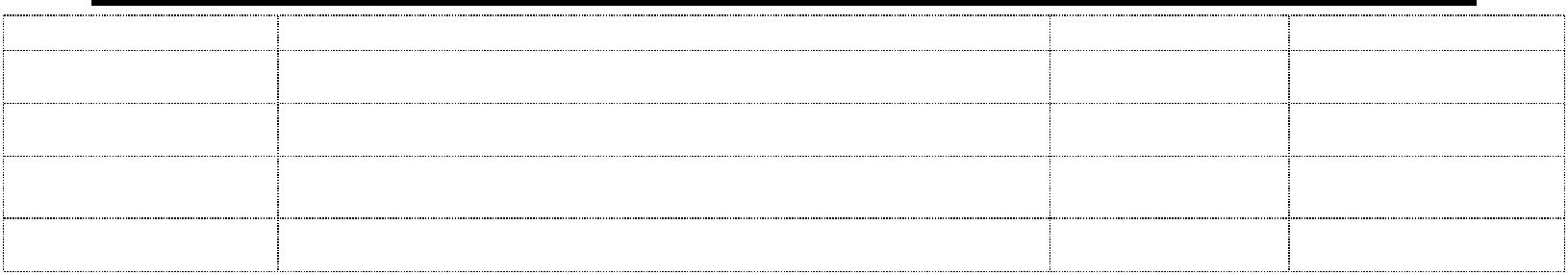 Feb’15 to Present - Senior Accountant - Dubai, UAE. Business Activity: Transportation & Construction MachineryProject cost estimation and periodical revaluation of the project prices;Prepare and present MIS reports of potential risks involve in entering any project;Preparation of Reports related to customers’ profitability and finding optimum sales level for each customers; Identification of profitability/return of different business segments through financial analysis;Periodical filing of VAT as per the local laws and rules;Looking after the payroll of 4 entities that includes Salary Arrears, Over time, Incentives, and Deductions; Month end closing and reconciliation of general ledgers;Prepared and successfully maintaining Fixed Assets Register for 4 entities of the group.Oct’13 – Jan’15 – Assistant Manager (Accounts) - Karachi, Pakistan Business Activity: Manufacturing IndustryPreparation of periodical financial statements;Assisted the Manager Finance in audit activities and liaison with external auditors;Preparation of Budgets; and closing the book at periods end through comparison with actual results, including comments on variances;Dealing with bank on issues related to running finance of $ 2.3m for working capital management; Prepared cost reports for 4 processing departments (Assembly, Paint Shop, Testing, Finishing); Month end closing and periodical valuation of Inventory, reconciliation of GL; 	Filing of periodical tax returns.Page 1 of 2May’11 – Sep’13 – Assistant Consultant - Karachi, Pakistan Business Activity: Management ConsultantsAssisted Senior Management Consultants on diverse assignment for Government and Private Entities including:Primary & secondary research for financial and non-financial data related to New Investments, Business Expansions, Business Reorganization & Restructuring and Feasibilities;Projected Financial Statement of various large projects having scope of BOOT(Build-Own-Operate-Transfer) and BOO(Build-Own-Operate), average project costing $ 28m;Data collection also includes identification of risk associated with the Proposed Investments; Independently handled:o Accounting of Business Plan Competitions for reputable universities average costing $ 10m, o Preparation of Financial & Technical tender documents and Solicitation documents;Have monitored invoices, payments, recoveries, reconciliations of ledgers, collection/deduction of tax.Dec’09 – Apr’11 – Auditor -  Karachi, Pakistan. Business Activity: Accounting & Audit ActivitiesInitial planning and meetings with clients to design the audit in consultation with the Engagement Manager; Inspection & examination of financial statements to collect audit evidences by applying analytical procedureand to highlight area exposed to Risk;Carried out Cost Audit, Budget Audit, VAT Audit, Employees Compensation Audit, Inventory & Fixed Assets Audit; Helped the client team in removing accounting errors as per the IAS & IFRS to avoid risk;Successfully carried out Fixed Assets Valuation for a quoted company, Assets valued $110m.QUALIFICATIONS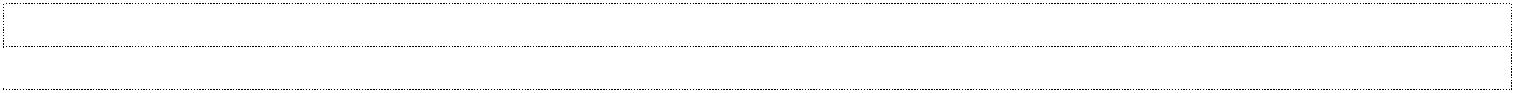 Professional Qualification – Last paper attempt has been made Final Paper attempt has been made for Associate Cost & Management Accountant of Pakistan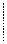 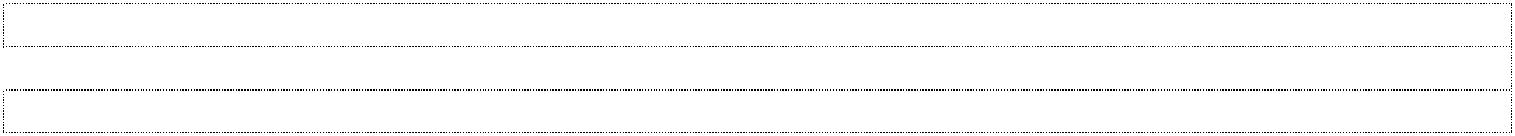 Academic Qualification Master of Commerce – (M.Com) from University of Karachi, Pakistan, 2009, CGPA 3.01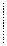 Bachelor of Commerce – (B.Com) from University of Karachi, Pakistan 2006SKILLSWorking knowledge of MS Word, MS Excel, MS Note & MS PowerPoint;Have user level knowledge of ERPs software including QuickBooks, Tally, SAGE, Peach Tree, Sidhat Hyder-Financials, Oracle Financial, MS Dynamics;Good Analytical and conceptual skills;Responsible & reliable and a good team player; Good communication skills.PERSONAL  INFORMATIONPage 2 of 2Email:Haider-393880@2freemail.com DesignationOrganizationTenureWork ExperienceSenior AccountantDubai, UAEFeb’15 – to dateMore than 4 yrsAssistant ManagerKarachi, PakistanOct’13 – Jan’151 yr & 4 mosAssistant ConsultantKarachi, PakistanMay’11 – Sept’132 yrs & 5 mos& Finance ExecutiveKarachi, PakistanMay’11 – Sept’132 yrs & 5 mos& Finance ExecutiveAuditorKarachi, PakistanDec’09 – Apr’111 yr & 5 mosDate of Birth: October 17, 1986Marital status: MarriedNationality: PakistaniLingual abilities: English & UrduDriving License: Dubai, UAE